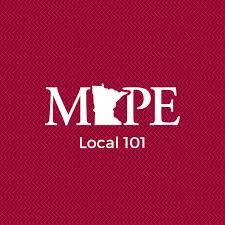 MAPE Local 101 Meeting MinutesTuesday, December 12, 2023, 12 pm – 1 pm, via MS Teams # of Attendees: 66Alexis Lohse, Local 101 President (Welcome and Meeting Open)Dues Updates: dues increase coming 1/1/2024 – see link for more info https://mape.org/duesComp Time Accrued: due December 19th New Vacation Accrual: reach out to your HR Rep to get this updated for you.Tyler Teggatz Local 101 Treasurer (2024 Budget Update)The 2024 budget is similar to last yearThere is an increase in money allocated to in-person meeting, having more meals together as a Membership. Keeping some money for Membership Committees and Membership Drives (to increase number of members)Motion to Approve 2024 Budget (Darci)Second Motion (Alexis)Consensus from Members present (approved/no opposed)2024 Budget is approved as drafted.Alexis Lohse, Local 101 President (Holiday Donations)We had $1600 to donate, but one generous DLI Member added, so we have $1700 to donate. Will be donated to The Listening House, Second Harvest Heartland, Union Gospel Mission, and Avenues for YouthConsensus from Members present (approved/no opposed)Connie Stauffer, Local 101 Membership Secretary (New Hires Welcome)Welcome to our newest Members!See slide/list of new members, department/divisionJed Becher, Local 101 Chief Steward (Contract Corner)Current Grievances: 1 in DLI and 4 in DNR. There were 2 Listening Sessions about Career Paths.DNR Meet and Confer – talked about fire boots. Parks and Trails is forming a group to discuss ongoing issues with the Naturalists group.We asked for a feedback loop for Supervisors’ Performance, and this is still in works. HR is supporting of the idea but weary of making it “too formal” of a process. Vacation Leave Accrual – it’s not too late to request it. This will not be retroactive, but will apply moving forward. If you submit your resume for this, please keep Jed in the loop (so we know how many are coming through and if any additional support is needed to get these through)Time Off for Donations: blood donations (can request 3 hours per calendar year, and MSL is the Earn Code to use for it).Data Requests – if you apply for a State Job and you do not get the job, you can get your scores/ratings from your application. This gets submitted as a Data Request for your info. Dan Engelhart, Business Agent (General Updates)The accrual rate has changed, and this allows for more people to get access to it. DNR has had this internal practice for giving only 5 years (i.e. limiting it to a 5 year cap), because the language says so (“the crediting authority can do so”). Middle Management Association (MMA) has a settlement now that should be implemented any day now. In there, there are a few things that could help us. Encourage others to become a Steward. We can always have more Stewards. Working on tracking Vacancies, to help bargaining – what hasn’t been filled, bargaining for the public good, share the message about how the State of Minnesota needs to be an Employer of Choice, which means pay in many cases. Remember – there is Strength in Numbers!Alexis Lohse, Local 101 President Congratulations and thank you to outgoing 101 Director Darci Wing. It’s been 7 years. Peter Nikolai will be the new person in this role.Raffle Drawing:Cynthia and List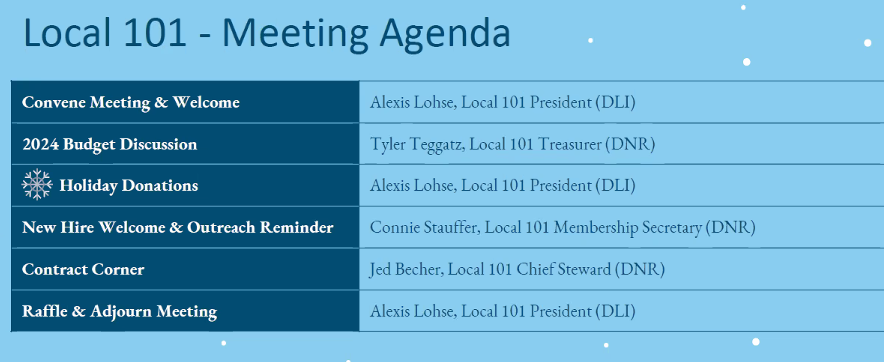 